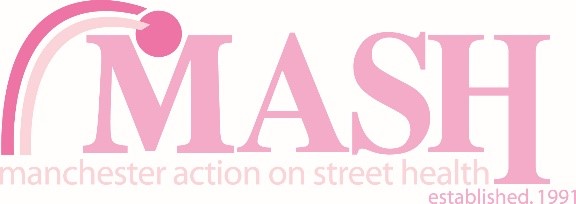 Assessment of Proposals This section provides you with further information on how MASH Assessment Panel will assess the Proposals. Please note that MASH reserves the right to request more information on any Proposal that does not meet one aspect of the criteria adequately but where the overall proposal demonstrates merit.QuestionCriteriaHow will it be assessed?Describe how you will carry out this project including your approach and timescales. RelevanceIs the proposal relevant to MASH’s design aims as laid out in the brief?Describe how you will carry out this project including your approach and timescales. Excellence and innovationDoes the proposal demonstrate a high standard of design excellence? Describe how you will carry out this project including your approach and timescales. ApproachIs the proposed approach appropriate and workable for MASH and our small comms team?Describe how you will carry out this project including your approach and timescales. Risks and barriers	Has the proposal identified possible risks and barriers to achieving the stated outcomes (personnel, technical, ethical or alternative methods)?Propose a budget for the work outlining the different costs involvedValue for moneyAre the proposed costs realistic and reasonable? Is the amount sought “value for money” based on the design brief proposed?Describe why you would be the best person (or people) to undertake this design project Best teamDoes the designer demonstrate that they have the necessary experience, creativity and interest in fulfilling the brief?Does the designer have the equipment and software required to deliver the brief?